AnasMob: C/o 0504973598   Email: anas.379225@2freemail.com 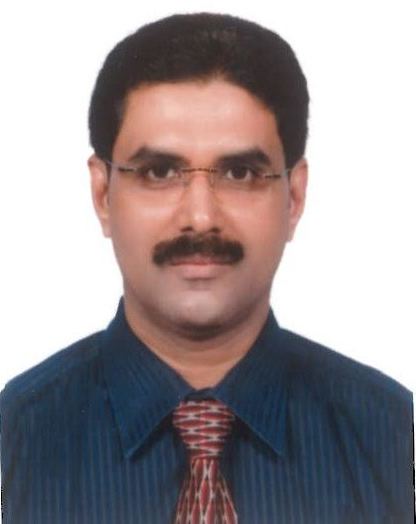 Profile An enthusiastic, self-motivated and hardworking having master’s degree in commerce, on the lookout for a career in the field of Finance, Accounts or Credit Department, aiming for achievement through determination and dedicationProfessional Skills: Over twenty years’ experience in the field of Accounts and Trade Finance  Capable to communicate effectively when dealing with people of diverse interests and levels of authority Flexible, quick to learn and able to work well with minimum direction Good Office Management skills and a dynamic team player.Experience: I) Designation: Credit Officer: Royal Ocean Gen. Trading, Dubai, UAEPresently working as a Credit Officer since Dec. 2016 in Royal Ocean General Trading LLC, Dubai, a reputed Petroleum and Natural Gas Trading Company. Nature of Work:Preparation of import Letter of Credit, making amendments to the Lc when necessary.Managing and accounting of documents under LCsPreparation and scrutiny of export Lc documents such as invoice, Letter of Indemnity, Bill of Lading, Certificate of Origin. .….Preparation of statement of stock movements and delivery details Report of Nature Gas Transactions and statement of payments and receipts.II) Designation: Credit Officer: Horizon Energy Co. / Fal Oil Co. Ltd., Sharjah, UAE Worked as a Credit Officer during 2006 -2016 in Horizon Energy Co. (Fal Oil Company Ltd.), Sharjah, a reputed Petroleum Trading Company having business with oil majors and refineries like Exxonmobil, Shell, Totsa Total, Saudi Aramco, Reliance, Litasco, Glencore, Mercuria, Bapco, Essar and Major Bunker supplier in the Middle East. Nature of Work:Preparation of import Letter of Credit, making amendments to the Lc when necessary.Follow up with suppliers and banks for Lc documentsLiaison with banks for maintaining Credit FacilitiesManaging and accounting of documents under LCsPreparing Trust Receipt application and follow up its settlementPreparation and scrutiny of export Lc documents such as invoice, Letter of Indemnity, Bill of Lading, Certificate of Origin. .….Coordinating export shipments in accordance with the terms and conditions of the LcAssignment of Bunker Invoices to various banks and follow up with Bunker CustomersIII) Designation: Senior Accountant in a reputed Engineering Company in Sharjah    During December 1997 – March 2005.Nature of Work:Maintenance of day to day books of accounts.Preparation of final accounts and periodical trial balanceReconciling bank statements and receivables.Follow up of debtors, verification of collection and its deposits in bank  Preparation of Financial StatementsCash flow management of the whole company.Customer Support.IV) Designation: Worked as an Accountant in a multinational import and export       trading Company in  during March 1994 - November 1997Nature of Work: Accounts Payable Management.>Closely monitoring of chart of accounts.>Responsible for Global Payable system.>Managing funds on regular basis.>Reconciliation of SOA.      Petty Cash Operation. Preparation of Bank reconciliation statement.Closely monitoring of GL Entries and other adjustment entries.Coordinating in Month closing and Cash flow preparation.Providing provision for the month and follow up.Preparation of wire transfers and communications with banks.Managing all kind of payment like online, check, wire, mass pay, etc..V) Designation: Worked as a Lecturer in Commerce at Govt Higher Secondary      School in  during 1991-1994Nature of Works:Teaching accounts and commerce subjectsConducting examinations, valuation of answer papersConducting Seminars, study tours, exhibition, art festival and sports meet..etcEducation:LanguagesEnglish, Hindi, Malayalam, and ArabicPersonal DataDate of Birth 		:   September 19, 1965Marital status	:    MarriedNationality 		:    Indian.Hobbies / InterestsMusic / Sports / Socializing. References will be furnished upon request.M Com- from  with Specialisation in Finance Management.B  Com- from  with Cost Accounting being the main subject.Exposure in accounting software such as Tally and other Tailor-made packages built on different platforms.Thorough knowledge in working with MS Windows, MS Word, MS Excel etcLicense: Valid U.A.E light vehicle Driving License